
Bürgerversammlung 2022 - in Präsenz und digitalSehr geehrte Füssenerinnen und Füssener,ich möchte in diesem Jahr die Bürgerversammlung sowohl in Präsenz, als auch digital abhalten.In den vergangenen beiden Jahren konnten wir durch die Pandemie keine Bürgerversammlung in Präsenz abhalten, einfach absagen war für mich keine Option und daher wagten wir als eine der ersten Kommunen den Weg der digitalen Bürgerversammlung. Diese Entscheidung hat sich gelohnt, denn das Angebot wurde von den Bürgerinnen und Bürgern außerordentlich gut angenommen, weshalb ich in diesem Jahr zusätzlich eine digitale Variante der Bürgerversammlung anbieten möchte.Wir haben in den letzten 30 Monaten bewiesen, dass uns Bürgerbeteiligung und Transparenz enorm wichtig sind. Nutzen Sie diese Chance! Sagen Sie uns, wo der Schuh drückt! Wirken Sie mit, unsere schöne Stadt Füssen noch liebens- und lebenswerter zu machen!Bitte beachten Sie dazu die untenstehenden Hinweise zu den verschiedenen Möglichkeiten und Notwendigkeiten bei der Einreichung Ihrer Fragen.Noch eine Anmerkung zum Schluss: Die Bürgerversammlung der Stadt Füssen findet live statt. Es ist nicht auszuschließen, dass es bei der Übertragung an der ein oder anderen Stelle mal hakt. Bitte haben Sie in diesem Fall Verständnis.Ich freue mich nun auf eine informative Veranstaltung und auf interessante – gerne auch konstruktive kritische – Fragen.Mit besten Grüßen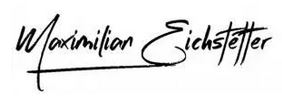 Maximilian Eichstetter
Erster Bürgermeister der Stadt Füssen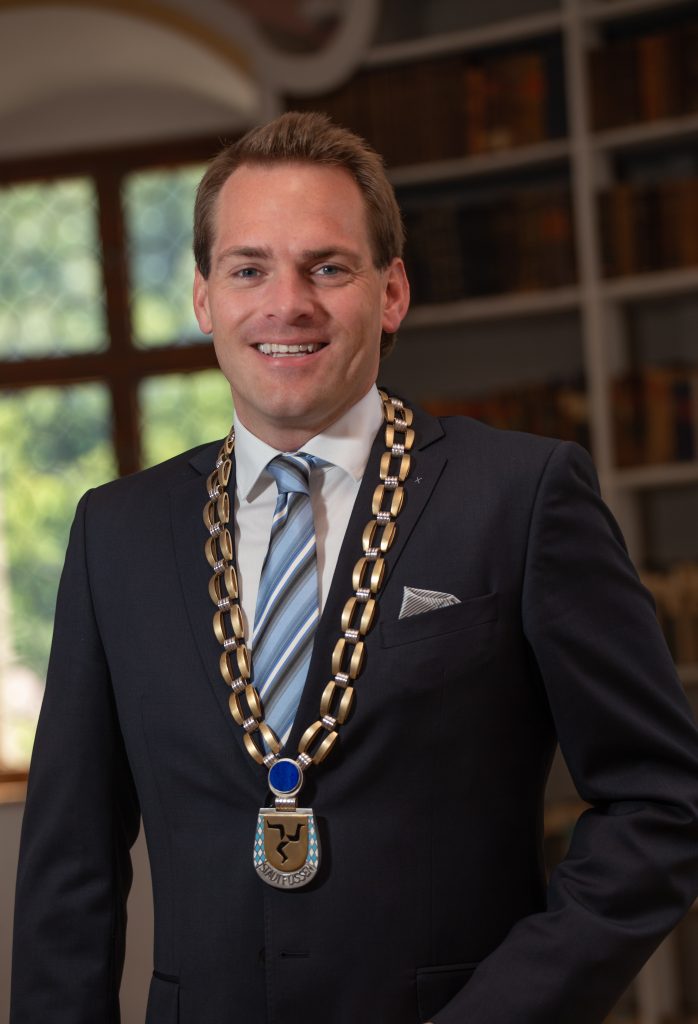 Wichtig ist, dass der Absender Vor- und Zuname sowie die vollständige Adresse angibt. Nur Personen, die in der Stadt Füssen wohnhaft sind, können an der virtuellen Bürgerversammlung teilnehmen. Aufgrund der Datenschutz-Grundverordnung muss eine Einwilligungserklärung unterschrieben und mitgeschickt werden, dass die persönlichen Daten der Fragenden zur Beantwortung der Frage gespeichert werden dürfen.Ausgabe Kreisbote Füssen v. 15.10.2022 Seite 7>https://epaper.mrs-muenchen.de/webreader-v3/index.html#/801274/6-7